Trouwfoto Trees (x Louis Storms) en Mia Schlössels (x Zef Stevens) 1952.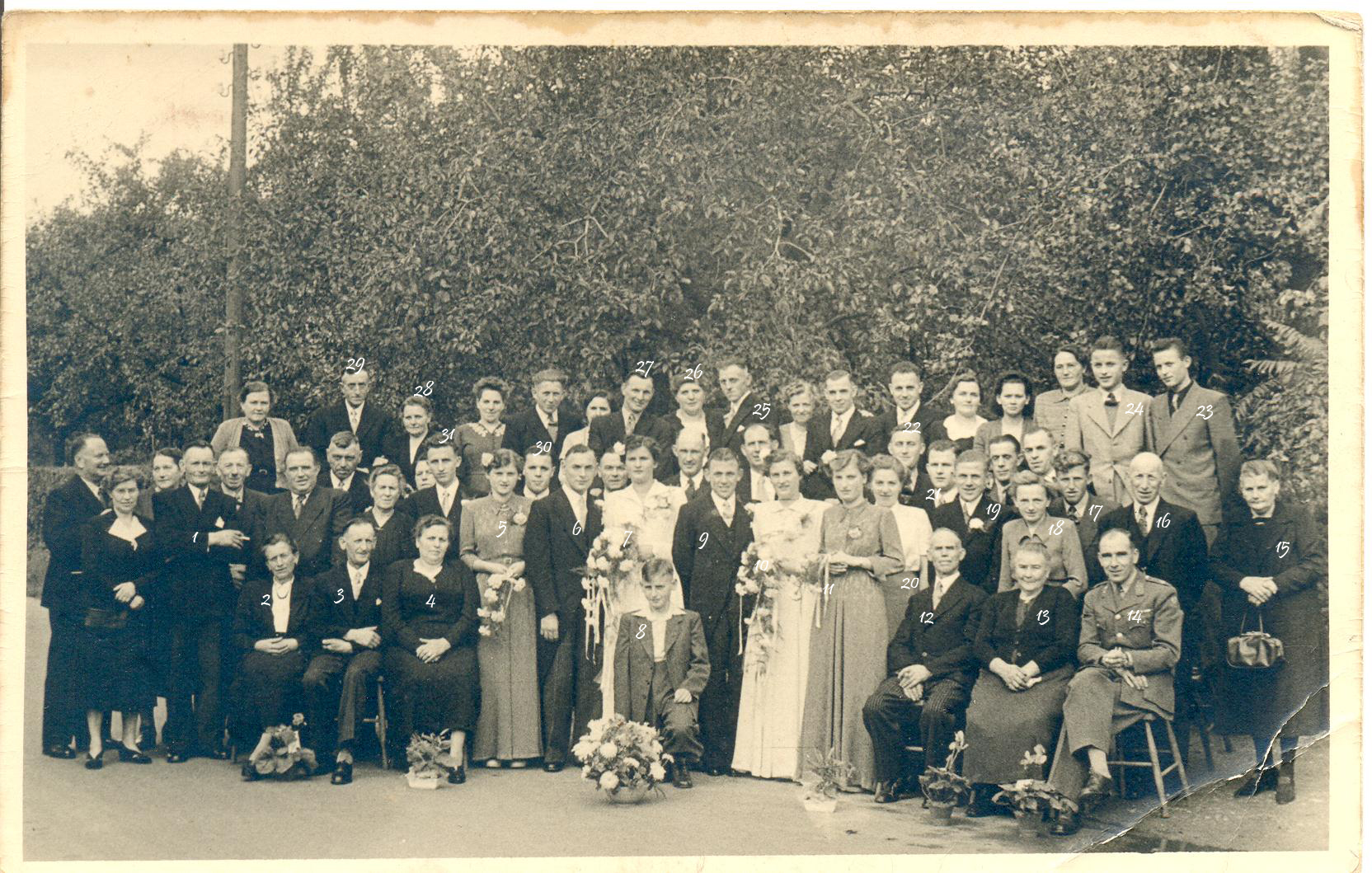 Sjeng Schlössels (naast hem, met snorretje, Harie Hauwé)		26.	Marie (Ritzen) SoonsMarie Schlössels (zus 3. en 1.)						27.	Harie StormsZef Schlössels								28.	Neske (Ritzen) HoedemakersNaast Neske Mia en Piet Roberts-StormsLies (Schlössels) Ritzen							29.	Chris RitzenAlice (Leurs) Schlössels							30.	Wil StormsLouis Storms								31.	Jo SchlösselsTrees Storms SchlösselsDrei SchlösselsZef StevensMie Stevens SchlösselsToos SchlösselsKeub StevensMerik Stevens??Overste van Duijn (via 9. , zijn oppasse uit indië)Marie HöngensCaspar Hauwé (schoonbroer 12. broer Harie naast 1.)Haar StevensTrees Stevens-DohmenTussen 17-18:  Zef StormsSjaak Stevens, erboven  tussen 18-19 Cla Storms?Gerda (Schlössels) HauwéSeveer SchlösselsHarie SchlösselsBoven Harie en naast Lambert en Bets Storms: Sjeng en Mai StormsPaul SchlösselsVint SchlösselsHarie RitzenErnaast, tussen 22-25 Lambert en Bets Storms